	   Sunday, August 12, 2012	   Monday, August 13, 2012	   Tuesday, August 14, 2012	   Wednesday, August 15, 2012	   Thursday, August 16, 2012	   Friday, August 17, 2012	   Saturday, August 18, 20126:00AMHome Shopping  Shopping program.6:30AMHome Shopping  Shopping program.7:00AMRoute 66: First-Class Mouliak  While working as labourers in a foundry, Tod and Buz are exposed to the close-knit world of Polish ethnic life by their supervisor. Starring MARTIN MILNER and GEORGE MAHARIS.PG 8:00AMNaked City: The Sandman  A drunken former boxer kills a policeman while helping mobsters dispose of a dead body in the East River. Starring HARRY BELLAVER, JAMES FRANCISCUS and SUZANNE STORRS.PG (V)8:30AMHome Shopping  Shopping program.9:00AMHome Shopping  Shopping program.9:30AMHome and Away - The Early Years (R) (HAW6-721 - HAW6-725) 'CC'    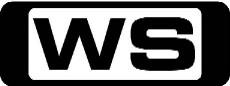 Miss Home and Away this week? Catch up on 7TWO!PG (A)11:45AMNight Court: Day Court (R)  Judge Harry and the entire staff are forced to preside over day court, revealing surprising personality changes in almost everyone. Starring HARRY ANDERSON, MARKIE POST, JOHN LARROQUETTE, RICHARD MOLL and CHARLES ROBINSON.PG 12:10PM7TWO Classic Movie: Wyoming Renegades (R) (1954)  Former Butch Cassidy gang member, Brady Sutton returns from prison and tries to go straight. Starring PHIL CAREY, GENE EVANS, MARTHA HYER, WILLIAM BISHOP and DOUGLAS KENNEDY.PG (V)1:45PM7TWO Classic Movie: Doctor In The House (1954)    Simon Sparrow, a wide-eyed, innocent medical student arrives to start at St Swithin's Hospital to start five long years of study to be a doctor. Starring DONALD SINDEN, DIRK BOGARDE, KENNETH MORE, MURIEL PAVLOW and JAMES ROBERTSON JUSTICE.PG 3:50PM7TWO Classic Movie: Taras Bulba (R) (1962)  The son of the barbarian leader of the Tartars falls madly in love with the daughter of the enemy. He is punished when he betrays his own family for the love of this girl. Starring YUL BRYNNER, TONY CURTIS, CHRISTINE KAUFMANN, PERRY LOPEZ and VLADIMIR SOKOLOFF.PG (V)6:30PMBargain Hunt: Kedleston 2    Two teams of amateur collectors have 300 pounds and one hour to acquire the best bargains at an antiques fair. Will they make a profit?G 7:30PMThe Vicar Of Dibley: Spring (R) 'CC' Alice is busy arranging the christening for her and Hugo's new baby girl. And Geraldine gets a surprise proposition. Starring DAWN FRENCH, GARY WALDHORN, EMMA CHAMBERS, JAMES FLEET and ROGER LLOYD-PETER.PG (S,L)8:30PMEscape To The Country: Kent    **NEW EPISODE**In tonight’s new episode, Nicki Chapman meets a couple who can't wait to leave suburbia behind and trade it in for cosy, country living in Kent.G 9:30PM60 Minute Makeover: Bury    **NEW EPISODE**Terri Dwyer and the team head to Bury, where they revamp and redecorate another home. Will they be able to finish up in only sixty minutes?G 10:30PMHomes Under The Hammer    Martin & Lucy visit a flat in London, a house in Kent and a house in Greater Manchester.G 11:45PMThe Lakes (R)    Rory McGrath looks at life in the Lake District, one of Britain's favourite holiday destinations.G 12:20AM7TWO Late Movie: Taras Bulba (R) (1962)  The son of the barbarian leader of the Tartars falls madly in love with the daughter of the enemy. He is punished when he betrays his own family for the love of this girl. Starring YUL BRYNNER, TONY CURTIS, CHRISTINE KAUFMANN, PERRY LOPEZ and VLADIMIR SOKOLOFF.PG (V)3:00AMLeyland Brothers World (R)  MIKE and MAL LEYLAND share some of their exciting adventures.G 4:00AMRoute 66: First-Class Mouliak  (R)While working as labourers in a foundry, Tod and Buz are exposed to the close-knit world of Polish ethnic life by their supervisor. Starring MARTIN MILNER and GEORGE MAHARIS.PG 5:00AMNaked City: The Sandman  (R)A drunken former boxer kills a policeman while helping mobsters dispose of a dead body in the East River. Starring HARRY BELLAVER, JAMES FRANCISCUS and SUZANNE STORRS.PG (V)5:30AMHome Shopping  Shopping program.6:00AMHome Shopping  Shopping program.6:30AMTotal Girl - Jonas L.A (R)    Joe and Kevin get off to a rough start with Director Mona Klein after they show up late for Joe's first day of production. Starring KEVIN JONAS, JOE JONAS, NICK JONAS, CHELSEA STAUB and NICOLE ANDERSON.G 7:00AMTotal Girl - Sonny With A Chance (R) 'CC'    Tawni tries to help clear Sonny's name after she is fired, but it is Chad, Nico and Grady who uncover the truth. Starring DEMI LOVATO, TIFFANY THORNTON, STERLING KNIGHT, BRANDON SMITH and ALLISYN ASHLEY ARM.G 7:30AMTotal Girl - Wizards Of Waverly Place (R) 'CC'    After Harper wins a marathon, she discovers that Alex used magic to help her win every competition since they were very young. Starring SELENA GOMEZ, DAVID HENRIE, JAKE T AUSTIN, JENNIFER STONE and MARIA CANALS-BARRERA.G 8:00AMTotal Girl - Wizards Of Waverly Place (R) 'CC'    Alex meets Mason, a transfer student from England and they start to date. He is perfect in every way, except for his view of art. Starring SELENA GOMEZ, DAVID HENRIE, JAKE T AUSTIN, JENNIFER STONE and MARIA CANALS-BARRERA.G 8:30AMTotal Girl - Raggs (R) 'CC'    An entertaining show for pre-schoolers about five fun loving dogs who perform together in the 'Raggs Kids' Club Band'.G 9:00AMHome and Away - The Early Years (R) 'CC'  Marilyn decides to become a full-time babysitter.  Haydn organises a romantic weekend for his parents. Starring SHARYN HODGSON, ANDREW HILL, KATE RITCHIE, NICOLLE DICKSON and JUDY NUNN.G 9:30AMSons And Daughters (R) 'CC'  Wayne confronts Alison. Starring PAT MCDONALD, IAN RAWLINGS, LEILA HAYES, BRIAN BLAIN and DANNY ROBERTS.G 10:00AMCoronation Street    The story of everyday life in a small, tightly knit community in England.PG 10:30AMShortland Street    A fast-paced medical drama that centres around the lives and loves of the staff and their patients.PG 11:00AMBargain Hunt: Oswestry (R)    Two teams challenge each other scouring an antiques fair for items to sell at auction. Which team will make the largest profit?G 12:00PMKojak: Question of Answers - Part 1 (R)  A desperate man tries to clear his own name and stay out of prison by helping Kojak trap a ruthless loan shark. Starring TELLY SAVALAS, CANDACE SAVALAS, DAN FRAZER, KARIO SALEM and KEVIN DOBSON.M 1:00PMBrothers & Sisters: A Bone To Pick (R) 'CC'    As Kitty's lymphoma reaches a critical stage, the Walkers' frantic search for a marrow donor may lead to an unlikely source. Starring CALISTA FLOCKHART, SALLY FIELD, BALTHAZAR GETTY, RACHEL GRIFFITHS and ROB LOWE.M 2:00PM7TWO Mid Arvo Movie: McMillan & Wife - Greed (R) 'CC'  Mildred's Aunt Wilhelmina passes away and leaves her entire estate to grandniece. Her greedy nephew threatens to contest the will in court and when Jenny is found dead, he becomes a prime suspect. Starring ROCK HUDSON, SUSAN SAINT JAMES, NANCY WALKER, JOHN SCHUCK and MARTHA RAYE.PG 4:00PMBack To Basics With Nick Nairn (R)   Chef Nick Nairn teaches the most novice of chefs from how to stock your kitchen to the basic skills require to create extravagant dishes.G 4:30PMPlease Sir!: United We Sit (R) Headmaster Cromwell makes a new rule about haircuts and skirts at Fenn Street School. But the kids won't take this lying down. Starring ERIK CHITTY, JOAN SANDERSON, DERYCK GUYLER, NOEL HOWLETT and RICHARD DAVIES.PG 5:00PMPerfect Strangers: Babes In Babylon (R)  Balki has his hands full when Larry develops a weakness for gambling in Las Vegas. Starring BRONSON PINCHOT, MARK LINN-BAKER, ERNIE SABELLA, REBECA ARTHUR and MELANIE WILSON.PG 5:30PMMad About You: The Final Frontier - Part 1 (R) 'CC'  In 2028, Paul and Jamie's daughter reflects on her first twenty-nine years of life. Starring HELEN HUNT, PAUL REISER, LEILA KENZLE, ANN RAMSEY and TOMMY HINKLEY.PG 6:00PMThat's My Boy: Think Thin (R)  Robert feels the whole family could benefit from losing weight, so puts himself, Ida and Angie on a strict diet. Starring MOLLIE SUGDEN, CHRISTOPHER BLAKE and JENNIFER LONSDALE.PG 6:30PMBargain Hunt: Wetherby 28    Two teams challenge each other scouring an antiques fair for items to sell at auction. Which team will make the largest profit?G 7:30PMHeartbeat: Night Mail (R) 'CC'    Sparks fly when Joe clashes with Rachel over an investigation into a train robbery. Peggy receives news of a legacy. Starring JOSEPH MCFADDEN, DEREK FOWLDS, TRICIA PENROSE, WILLIAM SIMONS and DAVID LONSDALE.PG (V)8:30PMWaking The Dead: Pilot (R) 'CC'     **NEW TO 7TWO**DCI Boyd is determined to solve an unsolved case of an abduction, rape and murder of a 16-year old girl. Boyd and his team work around the clock to find answers, but don't know that the killer has a hidden agenda: to get revenge on Boyd. Starring TREVOR EVE, SUE JOHNSTON, WIL JOHNSON, CLAIRE GOOSE and HOLLY AIRD.M (A,V)10:45PMDangerfield: Behind Closed Doors 'CC'  Dangerfield finds that his job is on the line after he is dragged into a political vendetta. And at home, he is forced to confront his own tragic past. Starring NIGEL LE VAILLANT, TAMZIN MALLESON, TIM VINCENT, BILL WALLIS and NADIM SAWALHA.M 11:50PM7TWO Late Movie: Catherine Cookson's The Man Who Cried (R) 'CC'  Attempting to escape his insufferable wife, Abel Mason flees to Yorkshire, where he illegally marries a wealthy widow. The web of deceit becomes even more tangled when Abel falls in love with his new 'wife's' sister. Starring CIARAN HINDS, AMANDA ROOT, KATE BUFFERY, DANIEL MASSEY and JAMES TOMLINSON.PG (A)3:15AMMad About You: The Final Frontier - Part 1 (R) 'CC'  In 2028, Paul and Jamie's daughter reflects on her first twenty-nine years of life. Starring HELEN HUNT, PAUL REISER, LEILA KENZLE, ANN RAMSEY and TOMMY HINKLEY.PG 3:40AMBargain Hunt: Oswestry (R)    Two teams challenge each other scouring an antiques fair for items to sell at auction. Which team will make the largest profit?G 4:30AMShortland Street    (R)A fast-paced medical drama that centres around the lives and loves of the staff and their patients.PG 5:00AMCoronation Street    (R)The story of everyday life in a small, tightly knit community in England.PG 5:30AMHome Shopping  Shopping program.6:00AMHome Shopping  Shopping program.6:30AMTotal Girl - Jonas L.A (R)    Joe approaches Stella to find out if Vanessa likes him, but Stella finds herself unable to tell Joe how Vanessa really feels. Starring KEVIN JONAS, JOE JONAS, NICK JONAS, CHELSEA STAUB and NICOLE ANDERSON.G 7:00AMTotal Girl - Sonny With A Chance (R) 'CC'    Sonny gets everyone together for a Walk-A-Thon and has Tawni donate her skinny jeans for everyone to wear, with disastrous results. Starring DEMI LOVATO, TIFFANY THORNTON, STERLING KNIGHT, BRANDON SMITH and ALLISYN ASHLEY ARM.G 7:30AMTotal Girl - Wizards Of Waverly Place (R) 'CC'    Justin and Max continue to search for Juliet. Starring SELENA GOMEZ, DAVID HENRIE, JAKE T AUSTIN, JENNIFER STONE and MARIA CANALS-BARRERA.G 8:00AMTotal Girl - Wizards Of Waverly Place (R) 'CC'    Mason and Alex are still dating but he continues to act suspiciously. Starring SELENA GOMEZ, DAVID HENRIE, JAKE T AUSTIN, JENNIFER STONE and MARIA CANALS-BARRERA.G 8:30AMTotal Girl - Raggs (R) 'CC'    An entertaining show for pre-schoolers about five fun loving dogs who perform together in the 'Raggs Kids' Club Band'.G 9:00AMHome and Away - The Early Years (R) 'CC'  Pippa hits the roof when she finds out Sophie has pawned her television.  Ben's farmhouse dream begins to crumble. Starring SHARYN HODGSON, ANDREW HILL, KATE RITCHIE, NICOLLE DICKSON and JUDY NUNN.G 9:30AMSons And Daughters (R) 'CC'  Wayne moves to undermine Caroline's power in the company. Fiona is convinced that death is on the cards. Starring PAT MCDONALD, IAN RAWLINGS, LEILA HAYES, BRIAN BLAIN and DANNY ROBERTS.G 10:00AMCoronation Street    The story of everyday life in a small, tightly knit community in England.PG 10:30AMShortland Street    A fast-paced medical drama that centres around the lives and loves of the staff and their patients.PG 11:00AMBargain Hunt: Gloucester 19 (R)    Two teams challenge each other scouring an antiques fair for items to sell at auction. Which team will make the largest profit?G 12:00PMKojak: Question of Answers - Part 2 (R)  Kojak is still on the hunt to trap a ruthless loan shark with the help of a desperate man who tries to clear his own name. Starring TELLY SAVALAS, CANDACE SAVALAS, DAN FRAZER, KARIO SALEM and KEVIN DOBSON.M 1:00PMBrothers & Sisters: The Science Fair (R) 'CC'    Sarah makes a connection with a divorced dad and Justin finds the key to his learning challenges. Starring CALISTA FLOCKHART, SALLY FIELD, BALTHAZAR GETTY, RACHEL GRIFFITHS and ROB LOWE.M 2:00PM7TWO Mid Arvo Movie: McMillan & Wife – Point Of Law (R) 'CC'  Mac, who has not practiced law since becoming police commissioner, returns for his annual naval reserve duty and is assigned to defend a young lieutenant on a homicide charge. Starring ROCK HUDSON, SUSAN SAINT JAMES, NANCY WALKER, JOHN SCHUCK and SUSAN ANSPACH.PG 4:00PMBack To Basics With Nick Nairn (R)   Chef Nick Nairn teaches the most novice of chefs from how to stock your kitchen to the basic skills require to create extravagant dishes.G 4:30PMPlease Sir!: What Are You Incinerating? (R) When Gobber is punished and has to collect the rubbish, he throws all rubbish together to be burnt and an evacuation is ordered. Starring ERIK CHITTY, JOAN SANDERSON, DERYCK GUYLER, NOEL HOWLETT and RICHARD DAVIES.PG 5:00PMPerfect Strangers: Ladies And Germs (R)  When Larry and Balki visit Twinacetti in the hospital, it's Larry who winds up sick.  Balki tries to nurse Larry back to health with a cure direct from his homeland. Starring BRONSON PINCHOT, MARK LINN-BAKER, ERNIE SABELLA, REBECA ARTHUR and MELANIE WILSON.G 5:30PMMad About You: The Final Frontier - Part 2 (R) 'CC'  Mabel continues her account of the Buchman family history. Starring HELEN HUNT, PAUL REISER, LEILA KENZLE, ANN RAMSEY and TOMMY HINKLEY.PG 6:00PMThat's My Boy: Only When It Hurts (R)  A visit from Robert's 'other mother' sends his natural mother Ida to the dentist. Starring MOLLIE SUGDEN, CHRISTOPHER BLAKE and JENNIFER LONSDALE.PG 6:30PMBargain Hunt: Scotland 23    Two teams of amateur collectors have 300 pounds and one hour to acquire the best bargains at an antiques fair. Will they make a profit?G 7:30PMFawlty Towers: The Kipper And The Corpse (R) 'CC'  Chaos reigns as a guest dies in his bed and Basil attempts to hide the body for fear of being accused of malpractice. Starring JOHN CLEESE, PRUNELLA SCALES, ANDREW SACHS and CONNIE BOOTH.PG 8:10PMKeeping Up Appearances: Picnic (R) 'CC'  Hyacinth suddenly decides to take Daddy out for a picnic in the country, but unfortunately, he suddenly decides to take the car out. Starring PATRICIA ROUTLEDGE, CLIVE SWIFT, JUDY CORNWELL, GEOFFREY HUGHES and MARY MILLAR.PG 8:50PMBilly Connolly: Journey To The Edge Of The World (R) 'CC'    **NEW TO 7TWO**Billy Connolly sets off on an entertaining journey through the remote regions of Canada, travelling by way of the North West Passage.PG 9:50PM7TWO Movie: Bend It Like Beckham (R) 'CC' (2002)    Jess is a teenage girl living in London who must make a choice between following the traditions of her Indian family or pursuing her dream of becoming a soccer sensation. Starring PARMINDER NAGRA, KEIRA KNIGHTLEY, JONATHAN RHYS MEYERS, ANUPAM KHER and ARCHIE PANJABI.PG (L,S)12:00AMDesigning Women: Pilot (R)  Suzanne shocks her co-workers when she begins dating Mary Jo's ex-husband. Starring DIXIE CARTER, DELTA BURKE, ANNIE POTTS and JEAN SMART.PG 12:30AMKojak: Question of Answers - Part 2 (R)  Kojak is still on the hunt to trap a ruthless loan shark with the help of a desperate man who tries to clear his own name. Starring TELLY SAVALAS, CANDACE SAVALAS, DAN FRAZER, KARIO SALEM and KEVIN DOBSON.M 1:30AMMad About You: The Final Frontier - Part 2 (R) 'CC'  Mabel continues her account of the Buchman family history. Starring HELEN HUNT, PAUL REISER, LEILA KENZLE, ANN RAMSEY and TOMMY HINKLEY.PG 2:00AMLeyland Brothers World (R)  Mike and Mal journey down the mighty Murray River from the Snow Fields, to the mouth of the river in South Australia.G 3:00AMPetkeeping With Marc Morrone: Pet Scents  (R)Some call him a modern-day Dr Dolittle, but Martha Stewart calls him her go-to guy when it comes to animals. Marc Morrone joins animal behaviourists and veterinarians to offer advice on caring for pets.G 3:30AMBargain Hunt: Gloucester 19 (R)    Two teams challenge each other scouring an antiques fair for items to sell at auction. Which team will make the largest profit?G 4:30AMShortland Street    (R)A fast-paced medical drama that centres around the lives and loves of the staff and their patients.PG 5:00AMCoronation Street    (R)The story of everyday life in a small, tightly knit community in England.PG 5:30AMHome Shopping  Shopping program.6:00AMHome Shopping  Shopping program.6:30AMTotal Girl - Jonas L.A (R)    When Nick is in charge of watching his niece, she finds out that Nick and Macy have been keeping their relationship a secret. Starring KEVIN JONAS, JOE JONAS, NICK JONAS, CHELSEA STAUB and NICOLE ANDERSON.G 7:00AMTotal Girl - Sonny With A Chance (R) 'CC'    A misunderstanding with the Glendovians leads them to think that Sonny and Tawni are real check-out girls. Starring DEMI LOVATO, TIFFANY THORNTON, STERLING KNIGHT, BRANDON SMITH and ALLISYN ASHLEY ARM.G 7:30AMTotal Girl - Wizards Of Waverly Place (R) 'CC'    Alex has a crush on George, the school's bandleader, but is unable to get his attention. Starring SELENA GOMEZ, DAVID HENRIE, JAKE T AUSTIN, JENNIFER STONE and MARIA CANALS-BARRERA.G 8:00AMTotal Girl - Wizards Of Waverly Place (R) 'CC'    After Superintendent Clanton fires Mr Laritate and takes over his school responsibilities, Alex and Justin use a spell that takes Mr Laritate back in time to the Old West to convince him to fight for his job. Starring SELENA GOMEZ, DAVID HENRIE, JAKE T AUSTIN, JENNIFER STONE and MARIA CANALS-BARRERA.G 8:30AMTotal Girl - Raggs (R) 'CC'    An entertaining show for pre-schoolers about five fun loving dogs who perform together in the 'Raggs Kids' Club Band'.G 9:00AMHome and Away - The Early Years (R) 'CC'  Fisher receives some unsettling news from the Education Department. Carly refuses to move into Ben's farm house. Starring SHARYN HODGSON, ANDREW HILL, KATE RITCHIE, NICOLLE DICKSON and JUDY NUNN.G 9:30AMSons And Daughters (R) 'CC'  Has Wayne delivered the death blow to Fiona?  Alison's plan for Woombai is not as simple as they seem. Starring PAT MCDONALD, IAN RAWLINGS, LEILA HAYES, BRIAN BLAIN and DANNY ROBERTS.G 10:00AMCoronation Street    The story of everyday life in a small, tightly knit community in England.PG 10:30AMShortland Street    A fast-paced medical drama that centres around the lives and loves of the staff and their patients.PG 11:00AMBargain Hunt: Portobello 9 (R)    Two teams challenge each other scouring an antiques fair for items to sell at auction. Which team will make the largest profit?G 12:00PMKojak: Be Careful What You Pray For (R)  Three men dream of buying a farm and try to finance it by hijacking a load of plumbing supplies, which turns into a large hijack ring. Starring TELLY SAVALAS, CANDACE SAVALAS, DAN FRAZER, KARIO SALEM and KEVIN DOBSON.PG (V)1:00PMBrothers & Sisters: Run Baby Run (R) 'CC'    For the first time since her divorce, Sarah finds romance. And Kevin and Scotty await the outcome of their first arrempt at surrogacy. Starring CALISTA FLOCKHART, SALLY FIELD, BALTHAZAR GETTY, RACHEL GRIFFITHS and ROB LOWE.PG (A,S,L)2:00PM7TWO Mid Arvo Movie: The Ambushers (R) (1967)  A U.S. flying saucer is launched on a secret test flight. All goes well until an exiled ruler causes it to land at his secret base. Starring DEAN MARTIN, SENTA BERGER, JANICE RULE, JAMES GREGORY and ALBERT SALMI.PG (V,S)4:00PMBack To Basics With Nick Nairn (R)   Chef Nick Nairn teaches the most novice of chefs from how to stock your kitchen to the basic skills require to create extravagant dishes.G 4:30PMPlease Sir!: Ugly Ducklings (R) Miss Petting is trying to generate interest amongst the pupils in her Country Dancing Club but they just make fun of her. Starring ERIK CHITTY, JOAN SANDERSON, DERYCK GUYLER, NOEL HOWLETT and RICHARD DAVIES.PG 5:00PMPerfect Strangers: Falling In Love (R)  Larry is suspicious of Balki's new girlfriend from night school after she leaves him to do her homework whilst heading out to the 'hospital' in an evening gown. However Balki believes its true love... Starring BRONSON PINCHOT, MARK LINN-BAKER, ERNIE SABELLA, REBECA ARTHUR and MELANIE WILSON.G 5:30PMDad's Army: Wake Up Walmington  Captain Mainwaring decides that his fellow citizens must be alerted to the possibility of heavily disguised invaders. Starring ARTHUR LOWE, JOHN LEMESURIER, CLIVE DUNN, IAN LAVENDER and JOHN LAURIE.PG 6:00PMThat's My Boy: Wakey Wakey (R)  When Ida agrees to take part in a sponsored 'wake' in aid of distressed gentlewomen, Robert has a night to remember. Starring MOLLIE SUGDEN, CHRISTOPHER BLAKE and JENNIFER LONSDALE.PG 6:30PMBargain Hunt: London 31    Two teams challenge each other scouring an antiques fair for items to sell at auction. Which team will make the largest profit?G 7:30PMHeartbeat: Love Story (R) 'CC'    A theft is reported to the police after a gang of sheep shearers arrive. An old flame returns to Rosie’s life, just as she starts a new romance. Starring JOSEPH MCFADDEN, DEREK FOWLDS, TRICIA PENROSE, WILLIAM SIMONS and DAVID LONSDALE.PG (A)8:30PMRosemary & Thyme: The Language Of Flowers (R) 'CC'    Laura and Rosemary are asked to restore an ornate water garden cascade in the grounds of Vincent House Health Spa. Starring PAM FERRIS, FELICITY KENDAL, RUTH PLATT, ANNA WILSON-JONES and PAUL ANSDELL.PG 9:30PMPie In The Sky: An Innocent Man (R) 'CC'  A specialist surveillance team stake out a restaurant to catch an M.P. in the act of bribery. Starring RICHARD GRIFFITHS, MAGGIE STEED, MALCOLM SINCLAIR and BELLA ENAHORA.PG 10:40PMFather Ted: Escape From Victory (R) 'CC'    It's the annual All Priests Over-75s Five-a-Side Football Challenge Match against Rugged Island, and Ted suspects that Father Dick Byrne will stop at nothing to win. Starring DERMOT MORGAN, ARDAL O'HANLON, FRANK KELLY, PAULINE MCLYNN and MAURICE O'DONOGHUE.PG 11:15PMThe Bill: Going Public (R) 'CC'    D.C. Webb investigates an assault but is rather taken with the victim's beautiful wife. Starring JOY BROOK, SIMON ROUSE, JEFF STEWART, TONY O' CALLAGHAN and GREGORY DONALDSON.M 12:20AMKojak: Be Careful What You Pray For (R)  Three men dream of buying a farm and try to finance it by hijacking a load of plumbing supplies, which turns into a large hijack ring. Starring TELLY SAVALAS, CANDACE SAVALAS, DAN FRAZER, KARIO SALEM and KEVIN DOBSON.PG (V)1:20AMPetkeeping With Marc Morrone: Helpin' Bunnies  (R)Some call him a modern-day Dr Dolittle, but Martha Stewart calls him her go-to guy when it comes to animals. Marc Morrone joins animal behaviourists and veterinarians to offer advice on caring for pets.G 2:00AMHome Shopping  Shopping program.2:30AMHome Shopping  Shopping program.3:00AMHome Shopping  Shopping program.3:30AMStag: Joeron Takes A Hands On Approach (R)  When April met Joeron at a frat party she thought he was geeky but it didn't take long for his charm to win her over.M (S,A)4:00AMDad's Army: Wake Up Walmington  (R)Captain Mainwaring decides that his fellow citizens must be alerted to the possibility of heavily disguised invaders. Starring ARTHUR LOWE, JOHN LEMESURIER, CLIVE DUNN, IAN LAVENDER and JOHN LAURIE.PG 4:30AMShortland Street    (R)A fast-paced medical drama that centres around the lives and loves of the staff and their patients.PG 5:00AMCoronation Street    (R)The story of everyday life in a small, tightly knit community in England.PG 5:30AMHome Shopping  Shopping program.6:00AMHome Shopping  Shopping program.6:30AMTotal Girl - Jonas L.A (R)    Vanessa plans a double-date, but things get awkward when it becomes clear that Joe and Stella still have feelings for each other. Starring KEVIN JONAS, JOE JONAS, NICK JONAS, CHELSEA STAUB and NICOLE ANDERSON.G 7:00AMTotal Girl - Sonny With A Chance (R) 'CC'    When the cast finds out they are starring in a new movie based on their 'Gassie' sketches, Demi accidentally overfeeds the main star. Starring DEMI LOVATO, TIFFANY THORNTON, STERLING KNIGHT, BRANDON SMITH and ALLISYN ASHLEY ARM.G 7:30AMTotal Girl - Wizards Of Waverly Place (R) 'CC'    Justin's chances at becoming Student Body President are put in jeopardy after someone sabotages his campaign. Starring SELENA GOMEZ, DAVID HENRIE, JAKE T AUSTIN, JENNIFER STONE and MARIA CANALS-BARRERA.G 8:00AMTotal Girl - Wizards Of Waverly Place (R) 'CC'    A teenage girl and her two brothers, who come from a wizarding family, must try to control their magic in order to live normal lives. Starring SELENA GOMEZ, DAVID HENRIE, JAKE T AUSTIN, JENNIFER STONE and MARIA CANALS-BARRERA.G 8:30AMTotal Girl - Raggs (R) 'CC'    An entertaining show for pre-schoolers about five fun loving dogs who perform together in the 'Raggs Kids' Club Band'.G 9:00AMHome and Away - The Early Years (R) 'CC'  Ben gives Carly a disturbing ultimatum. Starring SHARYN HODGSON, ANDREW HILL, KATE RITCHIE, NICOLLE DICKSON and JUDY NUNN.G 9:30AMSons And Daughters (R) 'CC'  Wayne's scheming begins to take shape.  Alison and Beryl battle it out, but there is only one winner.G 10:00AMCoronation Street    The story of everyday life in a small, tightly knit community in England.PG 10:30AMShortland Street    A fast-paced medical drama that centres around the lives and loves of the staff and their patients.PG 11:00AMBargain Hunt: Builth Wells (R)    Two teams challenge each other scouring an antiques fair for items to sell at auction. Which team will make the largest profit?G 12:00PMKojak: Sweeter Than Life (R)  Dismayed to learn that his nephew is on drugs, Kojak turns to ex-addict Sonny for help. Starring TELLY SAVALAS, CANDACE SAVALAS, DAN FRAZER, KARIO SALEM and KEVIN DOBSON.M 1:00PMBrothers & Sisters: The Pasadena Primary (R) 'CC'    Robert and Nora get to work as guest chefs in Scotty's struggling restaurant. Starring CALISTA FLOCKHART, SALLY FIELD, BALTHAZAR GETTY, RACHEL GRIFFITHS and ROB LOWE.M 2:00PM7TWO Mid Arvo Movie: 1941 (R) (1979)  Following the attack on Pearl Harbour, a group of American soldiers are unaware of a forthcoming Japanese attack on Hollywood. Starring DAN AYKROYD, NED BEATTY, JOHN BELUSHI, JOHN CANDY and CHRISTOPHER LEE.PG (N,V,S,L)4:30PMPlease Sir!: Cup Fever (R) Miss Ewell bans Ridley from playing football for misbehaviour on the day that he is due to play in the final of the District Cup. Starring ERIK CHITTY, JOAN SANDERSON, DERYCK GUYLER, NOEL HOWLETT and RICHARD DAVIES.PG 5:00PMPerfect Strangers: Can I Get A Witness (R)  When Balki is offered a job he can't refuse as a delivery boy for a notorious hoodlum, Larry fears he may be headed for danger-especially when they discover what he's really delivering... Starring BRONSON PINCHOT, MARK LINN-BAKER, ERNIE SABELLA, JAMES GALLERY and JOHN DEL REGNO.G 5:30PMDad's Army: The Making of Private Pike  Captain Mainwaring's staff car is a thing of joy, at least until Pike manages to get his hands on it. Starring ARTHUR LOWE, JOHN LEMESURIER, CLIVE DUNN, IAN LAVENDER and JOHN LAURIE.PG 6:00PMThat's My Boy: A Holiday Romance (R)  Ida takes a well-deserved holiday and has a chance encounter on her flight, which leads to an exciting fortnight. Starring MOLLIE SUGDEN, CHRISTOPHER BLAKE and JENNIFER LONSDALE.PG 6:30PMBargain Hunt: Ardingly 18    Two teams of amateur collectors have 300 pounds and one hour to acquire the best bargains at an antiques fair. Will they make a profit?G 7:30PMThe Royal: Blood's Thicker Than Water 'CC'    Ken's party goes off with a bang - but is Lizzie doing the right thing? Ormerod and Weatherill discover the root cause of a patient's trouble is closer to home than they thought. Starring ROBERT DAWS, AMY ROBBINS, IAN CARMICHAEL, LINDA ARMSTRONG and DENIS LILL.PG (A)8:30PMLewis: Life Born Of Fire (R) 'CC'    When a friend from Hathaway's past commits suicide in a church, Lewis is drawn in to investigate. Starring KEVIN WHATELY, LAURENCE FOX, CLARE HOLMAN and REBECCA FRONT.M (A,V)10:40PMFather Ted: Kicking Bishop Brennan Up The Arse (R) 'CC'    Ted, having lost a bet to Dick Byrne, has to kick Bishop Brennan up the backside as his forfeit. Starring DERMOT MORGAN, ARDAL O'HANLON, FRANK KELLY, PAULINE MCLYNN and IAN FITZGIBBON.PG 11:15PMThe Bill: A Sprat To Catch A Mackerel - Trust - Part 1 (R) 'CC'    What looks like a drug-related murder by Yardie street gangs on Sun Hill's patch causes Borough Commander Mannion to call in Operation Trident. Starring JOY BROOK, SIMON ROUSE, JEFF STEWART, TONY O' CALLAGHAN and GREGORY DONALDSON.M 12:20AMKojak: Sweeter Than Life (R)  Dismayed to learn that his nephew is on drugs, Kojak turns to ex-addict Sonny for help. Starring TELLY SAVALAS, CANDACE SAVALAS, DAN FRAZER, KARIO SALEM and KEVIN DOBSON.M 1:20AM7TWO Late Movie: 1941 (R) (1979)  Following the attack on Pearl Harbour, a group of American soldiers are unaware of a forthcoming Japanese attack on Hollywood. Starring DAN AYKROYD, NED BEATTY, JOHN BELUSHI, JOHN CANDY and CHRISTOPHER LEE.PG (N,V,S,L)3:40AMBargain Hunt: Builth Wells (R)    Two teams challenge each other scouring an antiques fair for items to sell at auction. Which team will make the largest profit?G 4:30AMShortland Street    (R)A fast-paced medical drama that centres around the lives and loves of the staff and their patients.PG 5:00AMCoronation Street    (R)The story of everyday life in a small, tightly knit community in England.PG 5:30AMHome Shopping  Shopping program.6:00AMHome Shopping  Shopping program.6:30AMTotal Girl - Jonas L.A (R)    Joe gets Stella a job in the wardrobe department on his movie, much to Vanessa's annoyance. Meanwhile, Nick makes a gift for Macy. Starring KEVIN JONAS, JOE JONAS, NICK JONAS, CHELSEA STAUB and NICOLE ANDERSON.G 7:00AMTotal Girl - Sonny With A Chance (R) 'CC'    Trey Brothers guest stars on 'So Random!' and tries to steal a song written by Sonny. Starring DEMI LOVATO, TIFFANY THORNTON, STERLING KNIGHT, BRANDON SMITH and ALLISYN ASHLEY ARM.G 7:30AMTotal Girl - Wizards Of Waverly Place (R) 'CC'    Harper worries that her friendship with Alex is in jeopardy when they discover that their friend Stevie is a wizard. Starring SELENA GOMEZ, DAVID HENRIE, JAKE T AUSTIN, JENNIFER STONE and MARIA CANALS-BARRERA.G 8:00AMTotal Girl - Wizards Of Waverly Place (R) 'CC'    Alex is caught off guard when she discovers her friend Stevie is leading a wizard revolution, and to the dismay of Justin and Harper, she decides to help Stevie with her quest. Starring SELENA GOMEZ, DAVID HENRIE, JAKE T AUSTIN, JENNIFER STONE and MARIA CANALS-BARRERA.G 8:30AMTotal Girl - Raggs (R) 'CC'    An entertaining show for pre-schoolers about five fun loving dogs who perform together in the 'Raggs Kids' Club Band'.G 9:00AMHome and Away - The Early Years (R) 'CC'  Marilyn may never babysit again. Haydn's expectations make Sophie very uncomfortable. Starring SHARYN HODGSON, ANDREW HILL, KATE RITCHIE, NICOLLE DICKSON and JUDY NUNN.G 9:30AMSons And Daughters (R) 'CC'  Donna begins to suspect that something is going on between Tim and Jess.  Fiona comes to realize her family's true colours.G 10:00AMCoronation Street    The story of everyday life in a small, tightly knit community in England.PG (V)10:30AMShortland Street    A fast-paced medical drama that centres around the lives and loves of the staff and their patients.PG 11:00AMBargain Hunt: Grimsthorpe (R)    Two teams challenge each other scouring an antiques fair for items to sell at auction. Which team will make the largest profit?G 12:00PMKojak: My Brother, My Enemy (R)  Detective Daley accidentally shoots a young boy during an arrest attempt and Kojak has to keep the detective from being crucified. Starring TELLY SAVALAS, CANDACE SAVALAS, DAN FRAZER, KARIO SALEM and KEVIN DOBSON.M 1:00PMBrothers & Sisters: A Valued Family (R) 'CC'    The Walker family shares love and loss on Valentine's Day. Starring CALISTA FLOCKHART, SALLY FIELD, BALTHAZAR GETTY, RACHEL GRIFFITHS and ROB LOWE.M 2:00PM7TWO Mid Arvo Movie: 40 Carats (R) (1973)  A forty-year-old woman enjoys a fling with a twenty-two-year-old while on vacation, only to learn that he is dating her daughter! Starring LIV ULLMANN, EDWARD ALBERT, GENE KELLY, BINNIE BARNES and DEBORAH RAFFIN.PG (S,L)4:30PMPlease Sir!: Please Give Generously (R) When Fenn Street School holds a charity walk for the 'old and needy,' the staff have trouble deciding just who the 'needy' are. Starring ERIK CHITTY, JOAN SANDERSON, DERYCK GUYLER, NOEL HOWLETT and RICHARD DAVIES.PG 5:00PMPerfect Strangers: Two Men And A Cradle (R)  Balki and Larry babysit for the weekend, but the baby they start out with isn't the one they wind up with. Starring BRONSON PINCHOT, MARK LINN-BAKER, ERNIE SABELLA, REBECA ARTHUR and MELANIE WILSON.G 5:30PMDad's Army: Knights of Madness  To stage the story of Saint George seems a good idea, but it can come unglued with the presence of rival knights and rival dragons. Starring ARTHUR LOWE, JOHN LEMESURIER, CLIVE DUNN, IAN LAVENDER and JOHN LAURIE.PG 6:00PMBetter Homes And Gardens Catch Up (R) 'CC'    Great weekend recipes like classic corned beef and mashed mustard potatoes, glazed chicken drumsticks with sweet chilli, and BBQ pineapple sundae with homemade fudge sauce. Prepare your garden for Spring!G 6:30PMBargain Hunt: Peterborough 16 (R) Two teams challenge each other scouring an antiques fair for items to sell at auction. Which team will make the largest profit?G 7:30PMDoc Martin: Going Bodmin (R) 'CC'    **FROM THE VERY FIRST EPISODE**Doctor Martin Ellingham gives up life as a London surgeon, to become a GP in the sleepy Cornish hamlet of Portwenn, but soon realises he's quite different from the locals. Starring MARTIN CLUENES, IAN MCNEICE, STEWART WRIGHT, LUCY PUNCH and STEPHANIE COLE.PG (A)8:30PMEscape To The Country: Derbyshire    **NEW EPISODE**Alistair Appleton heads north to Derbyshire in search of an idyllic rural retreat for a couple from Herefordshire.G 9:30PMEscape To The Country: Bristol To The Wye Valley (R)  Mark and his wife Lynda, have put their Bristol home up for sale so they can move to the countryside. Mum wants peace and quiet, dad wants outbuildings and young Adam and Sophie want space to play.G 10:30PMHomes Under The Hammer    Martin and Lucy visit a two bedroom garden flat in need of modernisation, a first floor flat in Southampton and a two bedroom end terrace property with scope for improvement in Derby.G 11:45PM7TWO Late Movie: Limbo (R) (1999)  Three people are forced to confront their fears when they find themselves stranded in the wilderness on an Alaskan island. Starring MARY ELIZABETH MASTRANTONIO, KRIS KRISTOFFERSON, VANESSA MARTINEZ, HERMINIO RAMOS and DAVID STRATHAIRN.M (A,L)2:30AMKojak: My Brother, My Enemy (R)  Detective Daley accidentally shoots a young boy during an arrest attempt and Kojak has to keep the detective from being crucified. Starring TELLY SAVALAS, CANDACE SAVALAS, DAN FRAZER, KARIO SALEM and KEVIN DOBSON.M 3:30AMBargain Hunt: Grimsthorpe (R)    Two teams challenge each other scouring an antiques fair for items to sell at auction. Which team will make the largest profit?G 4:30AMShortland Street    (R)A fast-paced medical drama that centres around the lives and loves of the staff and their patients.PG 5:00AMCoronation Street    (R)The story of everyday life in a small, tightly knit community in England.PG (V)5:30AMHome Shopping  Shopping program.6:00AMHome Shopping  Shopping program.6:30AMHome Shopping  Shopping program.7:00AMSaturday Disney 'CC'    Great fun and entertainment including your favourite Disney shows Shake It Up, Good Luck Charlie, Zeke and Luther, A.N.T Farm and So Random!G 10:00AMHome Shopping  Shopping program.10:30AMHome Shopping  Shopping program.11:00AMOff The Eaten Track 'CC'    (R)Alastair goes back to basics in the Darling Downs. He profiles a variety of producers who are on the front line of our food, producing the essential ingredients for every home pantry. Products featured include flour, barley, eggs, meat and bread.G 11:30AMGreat South East    (R)Explore leisure and recreation in South East Queensland.G 12:00PMCreek To Coast    (R)Queensland's ultimate outdoor adventure show, featuring the very latest in camping, cruising, fishing and four-wheel-driving. Hosted by SCOTT HILLIER.G 12:30PMQueensland Weekender    (R)Dean Miller and his team cover the length and breadth of Queensland with great suggestions for weekends, short breaks and holidays.G 1:00PMSydney Weekender    (R)Mike Whitney has your weekend covered with food, accommodation, travel and entertainment in and around Sydney.G 1:30PMWeekend Kitchen: Entertaining With James    James Martin brings his incredible knowledge and love for food to the screen, showing how to cook amazing meals.G 2:00PMWeekend Kitchen: Master And Servant    Celebrity chefs Antony Worrall Thompson and James Martin work together to produce some delicious dishes.PG 2:30PMWeekend Kitchen: Winter Nosh (R)  The Nosh Brothers offer inspirational recipes to keep out the winter cold through their quirky style and no-nonsense recipes.G 3:00PMWeekend Kitchen: 4 Burners And A Grill    Learn how to make quick and easy meals by using only a hob and a grill.G 3:30PMWeekend Kitchen: Ten Of The Best  Discover Ireland's culinary history as the country's top ten chefs discuss their restaurants, availability of produce and life in the food industry.G 4:00PM7TWO Travel Weekend: Globe Trekker  Ian Wright travels the south-east coast of Brazil, where exports in sugar cane, gold and coffee once made Rio de Janeiro one of the greatest cities of the colonial era.PG (N)5:00PM7TWO Travel Weekend: Guide To The Good Life (R) 'CC'    An exciting guide to enjoying life and feeling good. Your celebrity hosts will open your eyes to a world of possibilities, including travel, delicious food, steady finances and general wellbeing.G 5:30PM7TWO Travel Weekend: The Travel Bug - Kimberley Coast Adventure    **NEW EPISODE**This week Morgan hops on board a luxury expedition cruise ship and heads into the wild and rugged Kimberley Coast where he explores everything from the ancient aboriginal rock art, to unique wildlife and wonders of Mother Nature.G6:30PMDown To Earth: Cowboys    Nick has a run-in on the road with a stranger. When she later turns up at the Black Bull, he discovers she is Kerry, the new vet, and she not amused by his chauvinistic banter. Starring RICKY TOMLINSON and DENISE WELCH.PG 7:45PMHeartbeat: Another Sleepy, Dusty, Delta Day (R) 'CC'    The police investigate the suspected suicide of a young man, but uncover something more sinister, and Peggy’s double arrives in town. Starring JOSEPH MCFADDEN, DEREK FOWLDS, TRICIA PENROSE, WILLIAM SIMONS and DAVID LONSDALE.PG (V,A)8:45PMInspector Morse: The Settling Of The Sun (R) 'CC'  In the tranquil cloisters of an ancient Oxford College, Inspector Morse is called in to investigate a case of bloody revenge. Starring JOHN THAW, AMANDA BURTON, JOHN THAW, KEVIN WHATELY and PETER WOODTHORPE. M (V)11:00PMBlack Sheep Squadron: Operation Stand-Down (R)  Pappy's fliers take routine qualifying exams, flunk and are ordered grounded permanently. Starring ROBERT CONRAD, SIMON OAKLAND, DANA OAKLAND, W K STRATTON and LARRY MANETTI.PG 12:00AM7TWO Late Movie: The One (R) (2001)  Parallel universes collide when an agent monitoring alternate realities begins eliminating versions of himself in a quest to be The One. Starring JET LI, JAMES MORRISON, DELROY LINDO, JASON STRATHAM and CARLA GUGINO.M (V)2:30AMRoom For Improvement (R) 'CC'    All aboard for the ultimate seachange, as we turn a big old bus into a studio apartment on wheels.G 3:00AMThe Travel Bug: Kimberley Coast Adventure    (R)This week Morgan hops on board a luxury expedition cruise ship and heads into the wild and rugged Kimberley Coast where he explores everything from the ancient aboriginal rock art, to unique wildlife and wonders of Mother Nature.G4:00AMLeyland Brothers World (R)  Mike and Mal Leyland continue their exciting journeys.G 5:00AMGlobe Trekker: Rio De Janeiro City Guide  (R)Ian Wright travels the south-east coast of Brazil, where exports in sugar cane, gold and coffee once made Rio de Janeiro one of the greatest cities of the colonial era.PG (N)